Spektrofluorimetras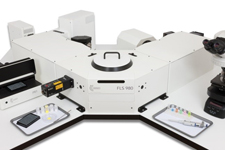 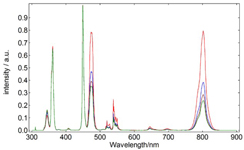 Gamintojas: Edinburgh InstrumentsModelis: FLS980Tyrimo metodas: Fluorescencijos spektroskopija – elektromangetinės spektroskopijos rūšis kuri analizuoja bandinio fluorescencija. Tai apima šviesos spindulį, (dažniausiai UV spinduliuotes) kuris sužadina elektronus junginių molekulėse ir sukelia jų šviesos spinduliavimą; dažniausiai regimąją šviesą.Nustatomi rodikliai: Spektrofluorimetrinis atspindys, kinetika, sužadinimas arba emisijaSpektrofluorimetrinis atspindys, kinetika, sužadinimas arba emisija kontroliuojamoje temperatūrojeKontaktinis asmuo::Doc. dr. Arturas Katelnikovasarturas.katelnikovas@chf.vu.ltTel. nr. +370 697 23123; +370 (5) 233 0987Kab. Nr. 149Kaina:Spektrofluorimetrinis atspindžio, kinetikos, sužadinimo arba emisijos tyrimas (1 val.) – 28.64 €,Spektrofluorimetrinis atspindžio, kinetikos, sužadinimo arba emisijos tyrimas kontroliuojamoje temperatūroje (1 val.)– 28.64 €